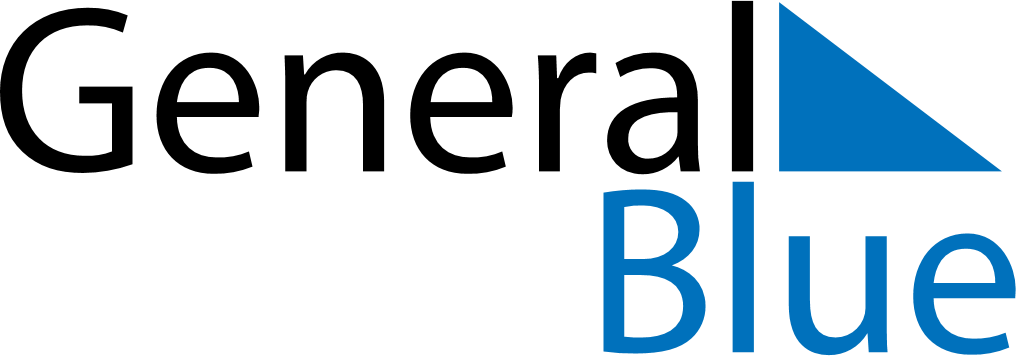 May 2024May 2024May 2024May 2024May 2024May 2024Skultuna, Vaestmanland, SwedenSkultuna, Vaestmanland, SwedenSkultuna, Vaestmanland, SwedenSkultuna, Vaestmanland, SwedenSkultuna, Vaestmanland, SwedenSkultuna, Vaestmanland, SwedenSunday Monday Tuesday Wednesday Thursday Friday Saturday 1 2 3 4 Sunrise: 4:53 AM Sunset: 8:49 PM Daylight: 15 hours and 56 minutes. Sunrise: 4:50 AM Sunset: 8:52 PM Daylight: 16 hours and 1 minute. Sunrise: 4:47 AM Sunset: 8:54 PM Daylight: 16 hours and 6 minutes. Sunrise: 4:45 AM Sunset: 8:57 PM Daylight: 16 hours and 12 minutes. 5 6 7 8 9 10 11 Sunrise: 4:42 AM Sunset: 8:59 PM Daylight: 16 hours and 17 minutes. Sunrise: 4:39 AM Sunset: 9:02 PM Daylight: 16 hours and 22 minutes. Sunrise: 4:37 AM Sunset: 9:04 PM Daylight: 16 hours and 27 minutes. Sunrise: 4:34 AM Sunset: 9:06 PM Daylight: 16 hours and 31 minutes. Sunrise: 4:32 AM Sunset: 9:09 PM Daylight: 16 hours and 36 minutes. Sunrise: 4:29 AM Sunset: 9:11 PM Daylight: 16 hours and 41 minutes. Sunrise: 4:27 AM Sunset: 9:13 PM Daylight: 16 hours and 46 minutes. 12 13 14 15 16 17 18 Sunrise: 4:25 AM Sunset: 9:16 PM Daylight: 16 hours and 51 minutes. Sunrise: 4:22 AM Sunset: 9:18 PM Daylight: 16 hours and 56 minutes. Sunrise: 4:20 AM Sunset: 9:21 PM Daylight: 17 hours and 0 minutes. Sunrise: 4:18 AM Sunset: 9:23 PM Daylight: 17 hours and 5 minutes. Sunrise: 4:15 AM Sunset: 9:25 PM Daylight: 17 hours and 9 minutes. Sunrise: 4:13 AM Sunset: 9:27 PM Daylight: 17 hours and 14 minutes. Sunrise: 4:11 AM Sunset: 9:30 PM Daylight: 17 hours and 18 minutes. 19 20 21 22 23 24 25 Sunrise: 4:09 AM Sunset: 9:32 PM Daylight: 17 hours and 23 minutes. Sunrise: 4:07 AM Sunset: 9:34 PM Daylight: 17 hours and 27 minutes. Sunrise: 4:05 AM Sunset: 9:36 PM Daylight: 17 hours and 31 minutes. Sunrise: 4:03 AM Sunset: 9:38 PM Daylight: 17 hours and 35 minutes. Sunrise: 4:01 AM Sunset: 9:41 PM Daylight: 17 hours and 40 minutes. Sunrise: 3:59 AM Sunset: 9:43 PM Daylight: 17 hours and 44 minutes. Sunrise: 3:57 AM Sunset: 9:45 PM Daylight: 17 hours and 47 minutes. 26 27 28 29 30 31 Sunrise: 3:55 AM Sunset: 9:47 PM Daylight: 17 hours and 51 minutes. Sunrise: 3:53 AM Sunset: 9:49 PM Daylight: 17 hours and 55 minutes. Sunrise: 3:52 AM Sunset: 9:51 PM Daylight: 17 hours and 59 minutes. Sunrise: 3:50 AM Sunset: 9:53 PM Daylight: 18 hours and 2 minutes. Sunrise: 3:48 AM Sunset: 9:54 PM Daylight: 18 hours and 6 minutes. Sunrise: 3:47 AM Sunset: 9:56 PM Daylight: 18 hours and 9 minutes. 